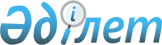 "Құжаттарды қабылдау және оларды Қазақстан Республикасының шет елдерде жүрген азаматтарына паспорттар жасауға жіберу" мемлекеттік қызмет көрсету қағидаларын бекіту туралыҚазақстан Республикасы Сыртқы істер министрінің 2020 жылғы 12 мамырдағы № 11-1-4/149 бұйрығы. Қазақстан Республикасының Әділет министрлігінде 2020 жылғы 13 мамырда № 20627 болып тіркелді.
      Ескерту. Атауы жаңа редакцияда – ҚР Сыртқы істер министрінің 15.02.2021 № 11-1-4/50 (алғашқы ресми жарияланған күнінен кейін күнтізбелік он күн өткен соң қолданысқа енгізіледі) бұйрығымен.
      "Мемлекеттік көрсетілетін қызметтер туралы" Қазақстан Республикасы Заңының 10-бабының 1) тармақшасына сәйкес БҰЙЫРАМЫН:
      Ескерту. Кіріспе жаңа редакцияда - ҚР Сыртқы істер министрінің м.а. 19.12.2022 № 11-1-4/705 (алғашқы ресми жарияланған күнінен кейін күнтізбелік он күн өткен соң қолданысқа енгізіледі) бұйрығымен.


      1. Қоса беріліп отырған "Құжаттарды қабылдау және оларды Қазақстан Республикасының шет елдерде жүрген азаматтарына паспорттар жасауға жіберу" мемлекеттік қызмет көрсету қағидалары бекітілсін.
      Ескерту. 1-тармақ жаңа редакцияда – ҚР Сыртқы істер министрінің 15.02.2021 № 11-1-4/50 (алғашқы ресми жарияланған күнінен кейін күнтізбелік он күн өткен соң қолданысқа енгізіледі) бұйрығымен.


      2. Қазақстан Республикасы Сыртқы істер министрлігінің Консулдық қызмет департаменті:
      1) осы бұйрықтың Қазақстан Республикасының заңнамасында белгіленген тәртіппен Қазақстан Республикасының Әділет министрлігінде мемлекеттік тіркелуін;
      2) осы бұйрықты Қазақстан Республикасы Сыртқы істер министрлігінің ресми интернет-ресурсында орналастыруды;
      3) осы бұйрық Қазақстан Республикасы Әділет министрлігінде мемлекеттік тіркелгеннен кейін он жұмыс күні ішінде Қазақстан Республикасы Сыртқы істер министрлігінің Заң қызметі департаментіне осы тармақтың 1) және 2) тармақшаларында көзделген іс-шаралардың орындалуы туралы мәліметтерді ұсынуды қамтамасыз етсін.
      3. Осы бұйрықтың орындалуын бақылау Қазақстан Республикасы Сыртқы істер министрінің бірінші орынбасарына жүктелсін.
      4. Осы бұйрық алғашқы ресми жарияланған күнінен кейін күнтізбелік он күн өткен соң қолданысқа енгізіледі.
      "КЕЛІСІЛДІ"
      Қазақстан Республикасы
      Ішкі істер министрлігі
      "КЕЛІСІЛДІ"
      Қазақстан Республикасы
      Цифрлық даму, инновациялар 
      және аэроғарыш өнеркәсібі 
      министрлігі "Құжаттарды қабылдау және оларды Қазақстан Республикасының шет елдерде жүрген азаматтарына паспорттар жасауға жіберу" мемлекеттік қызмет көрсету қағидалары
      Ескерту. Қағидалар жаңа редакцияда - ҚР Сыртқы істер министрінің м.а. 19.12.2022 № 11-1-4/705 (алғашқы ресми жарияланған күнінен кейін күнтізбелік он күн өткен соң қолданысқа енгізіледі) бұйрығымен. 1-тарау. Жалпы ережелер 
      1. "Құжаттарды қабылдау және оларды Қазақстан Республикасының шет елдерде жүрген азаматтарына паспорттар жасауға жіберу" мемлекеттік қызмет көрсету қағидалары (бұдан әрі – Қағидалар) "Мемлекеттік көрсетілетін қызметтер туралы" Қазақстан Республикасы Заңының (бұдан әрі – Мемлекеттік көрсетілетін қызметтер туралы Заң) 10-бабы 1) тармақшасына сәйкес әзірленді және Қазақстан Республикасының шет елдердегі мекемелерінің және Қазақстан Республикасы Ішкі істер министрлігінің "Құжаттарды қабылдау және оларды Қазақстан Республикасының шет елдерде жүрген азаматтарының паспорттар жасауға жіберу" мемлекеттік қызмет көрсету тәртібін айқындайды (бұдан әрі – мемлекеттік қызмет).
      2. Мемлекеттік қызмет Қазақстан Республикасы Ішкі істер министрлігі (бұдан – әрі ҚР ІІМ) Қазақстан Республикасының шет елдердегі мекемелері (бұдан әрі – көрсетілетін қызметті беруші) арқылы Қазақстан Республикасының азаматтарына (бұдан әрі - көрсетілетін қызметті алушы):
      1) Қазақстан Республикасынан тыс жерлерде тұрақты тұратындарға;
      2) шет мемлекеттердің аумағында орналасқан оқу орындарында білім алатындарға;
      3) шет мемлекеттерде еңбек шарты бойынша жұмыс істейтіндерге;
      4) Қазақстан Республикасынан тыс жерлерде туған жағдайда кәмелетке толмағандарға;
      5) көрсетілген адамдармен бірге тұратын отбасы мүшелеріне;
      6) Қазақстан Республикасынан тыс жерлерде тұратын шетелдіктің отбасы мүшелері болып табылатындарға;
      7) шетелдегі дипломатиялық қызмет персоналымен бірге тұратын дипломатиялық қызмет персоналының туыстарына;
      8) жасының егде тартуына байланысты өзіне-өзі күтім жасауға қабілетсіз адамдарға (қарттар) және организм функциялары бұзылып, тұрмыс-тіршілігін шектейтіндей тұрақты денсаулығы нашарлаған адамдарға, сондай-ақ өзіне-өзі қызмет көрсете алмайтын жақын туыстарын күтуді жүзеге асыратын адамдарға;
      9) шет мемлекеттің аумағында ұсталғандарға немесе күзетпен ұсталғандарға, қамауға алынғандарға, сондай-ақ қылмыстық-атқару жүйесі мекемелерінде жазасын өтеушілерге көрсетеді. 2-тарау. Мемлекеттік қызмет көрсету тәртібі
      3. Мемлекеттік көрсетілетін қызметті алу үшін көрсетілетін қызметті алушы өзі (балалар мен сот әрекетке қабілетсіз деп таныған азаматтар, олардың заңды өкілдері (ата-аналары, қорғаншылары, қамқоршылары) өкілдік етуге өкілеттігін растайтын құжаттарды ұсына отырып, көрсетілетін қызметті берушіге осы Қағидаларға 1-қосымшаға сәйкес өтініш және келесі құжаттарды ұсынады:
      1) туу туралы куәлік (16 жасқа толмаған бала паспорт алған кезде) және баланың азаматтығын растау үшін ата-анасының біреуінің жеке басын куәландыратын құжат.
      Шетелдік ата-анасынан баланың Қазақстан Республикасы азаматының жеке басын куәландыратын құжаттарды алуға нотариалды расталған өтініш-келісімі (бала Қазақстан Республикасынан тыс жерде туған және ата-анасының азаматтығы әртүрлі болған жағдайда, олардың біреуі бала туған кезде Қазақстан Республикасының азаматтығында болған және осы уақытта ата-анасының екеуі де Қазақстан Республикасынан тыс жерде тұрақты тұрғылықты жері болған жағдайда);
      2) Қазақстан Республикасы азаматының паспорты (паспортты ауыстырған кезде);
      3) өлшемі 3,5х4,5 сантиметр түрлі-түсті төрт фотосурет (фотосуреттер құжатты ресімдеу кезіндегі көрсетілетін қызметті алушының жасына сәйкес келуі және қатаң түрде жарық жерде алдынан түсірілген, бейтарап бет-әлпеті көрінісімен және ауызы жабық түскен, бет-әлпеті фотосуреттің жалпы ауданының 75%-ға жуығын алатын болуы тиіс. Фотосуреттер бір негативтен қалың фотоқағазға фото басып шығару әдісімен орындалады. Компьютерлік сканерлеу, модельдеу немесе ксерокөшірме әдісімен дайындалған суреттерді пайдалануға жол берілмейді);
      4) Қазақстан Республикасының азаматы алғаш рет паспорт алған кезде (бұрынғы Кеңестік Социалистік Республикалар Одағы) 1974 жылғы үлгідегі паспорт (Қазақстан Республикасының азаматтығы расталған кезде);
      5) Қазақстан Республикасының азаматы алғаш рет паспорт алған кезде (бұрынғы Кеңестік Социалистік Республикалар Одағы) шетелге бару үшін берілген паспорт (Қазақстан Республикасының азаматтығы расталған кезде);
      6) тұрақты тұру, оқу, шетелде жұмыс істеу фактісін, отбасы жағдайын растайтын, тыныс-тіршілігін шектейтін тұрақты ағза функцияларының ауытқуларымен денсаулығында бұзушылық бар деген құжат (түпнұсқа және көшірме);
      7) егер мұндай анықтаманы алу мүмкіндігі болатын елдің заңнамасында көзделген болса, консулдық орналасқан елдің құзыретті органынан азаматтығы жоқ екендігі туралы анықтама;
      8) консулдық алымның төленгенін растайтын құжат.
      Шет мемлекеттің құзыретті мекемесі немесе оған арнайы уәкілетті тұлға өз құзыреті шегінде және белгіленген нысан бойынша берген немесе куәландырған шет мемлекеттің елтаңбалы мөрімен бекітілген осы тармақтың 6) және 7) тармақшаларында көрсетілген құжаттар, егер Қазақстан Республикасы ратификацияланған халықаралық шартта өзгеше көзделмесе, Қазақстан Республикасы Әділет министрінің міндетін атқарушының 2021 жылғы 4 қарашадағы № 950, Қазақстан Республикасы Ішкі істер министрінің 2021 жылғы 15 қарашадағы № 702, Қазақстан Республикасы Қаржы министрінің 2021 жылғы 16 қарашадағы № 1182, Қазақстан Республикасы Жоғарғы Сотының жанындағы Соттардың қызметін қамтамасыз ету департаменті (Қазақстан Республикасы Жоғарғы Соты аппараты) басшысының 2021 жылғы 16 қарашадағы № 30, Қазақстан Республикасы Мәдениет және спорт министрінің 2021 жылғы 24 қарашадағы № 363, Қазақстан Республикасы Бас Прокурорының міндетін атқарушының 2021 жылғы 24 қарашадағы № 155, Қазақстан Республикасы Білім және ғылым министрінің 2021 жылғы 29 қарашадағы № 574 және Қазақстан Республикасы Қорғаныс министрінің 2021 жылғы 8 желтоқсандағы № 851 бірлескен бұйрығына (Қазақстан Республикасының нормативтік құқықтық актілерді мемлекеттік тіркеу Тізілімінде № 25789 болып тіркелген) және "Құжаттарды заңдастыру қағидаларын бекіту туралы" Қазақстан Республикасы Сыртқы істер министрінің міндетін атқарушының 2017 жылғы 6 желтоқсандағы № 11-1-2/576 бұйрығына сәйкес (Қазақстан Республикасының нормативтік құқықтық актілерді мемлекеттік тіркеу Тізілімінде № 16116 болып тіркелген) Қазақстан Республикасының заңнамасында белгіленген тәртіппен апостильдеу не заңдастыру рәсімдерінен өткеннен кейін ғана қабылданады.
      4. Мемлекеттік қызмет көрсету процесінің сипаттамасын, нысанын, мазмұны мен нәтижесін, сондай-ақ мемлекеттік қызмет көрсету ерекшеліктерін ескере отырып өзге де мәліметтерді қамтитын мемлекеттік қызмет көрсетуге қойылатын негізгі талаптар тізбесі осы Қағидалардың 2-қосымшасында қамтылған.
      Мемлекеттік қызмет көрсетудің жалпы мерзімі күнтізбелік тоқсан күнді құрайды.
      Құжаттар топтамасын тапсыру үшін күтудің рұқсат етілген ең ұзақ уақыты - 30 минут. Көрсетілетін қызметті алушыға қызмет көрсетудің рұқсат етілген ең ұзақ уақыты - 10 минут.
      Көрсетілетін қызметті алушы көрсетілетін қызметті берушіге барлық қажетті құжаттарды тапсырған кезде, қағаз түріндегі өтініштің көшірмесіндегі қабылдау күні, қабылдаған адамның тегі, аты, әкесінің аты (ол болған жағдайда) және құжаттар топтамасын қабылдаған уақыты көрсетілген белгі оның қабылданғанын растау болып табылады.
      Көрсетілетін қызметті алушы осы Қағидалардың 3-тармағына сәйкес құжаттардың толық топтамасын және (немесе) қолданылу мерзімі өткен құжаттарды ұсынған жағдайда көрсетілетін қызметті беруші өтінішті қабылдаудан бас тартады.
      5. Көрсетілетін қызметті алушы құжаттардың толық топтамасын ұсынған жағдайда, көрсетілетін қызметті беруші үш күнтізбелік күн ішінде құжаттарды ресімдеп, ҚР ІІМ және Қазақстан Республикасы Сыртқы істер министрлігіне (бұдан әрі - ҚР СІМ) ілеспе хат дайындайды.
      Көрсетілетін қызметті беруші күнтізбелік екі күн ішінде дипломатиялық пошта арналары арқылы ҚР СІМ-ге жіберу үшін құжаттарды қалыптастырады және дайындайды. Көрсетілетін қызметті берушіден ҚР СІМ-ге күнтізбелік жиырма үш күн ішінде келіп түскен құжаттар, ҚР ІІМ-ге күнтізбелік екі күн ішінде жіберіледі.
      ҚР ІІМ күнтізбелік отыз күн ішінде құжаттар пакетін тексеруді және паспортты дайындауды жүзеге асырады және оны ҚР СІМ-ге жібереді.
      ҚР ІІМ-нен ҚР СІМ-ге келіп түскен құжаттар күнтізбелік жиырма бес күн ішінде көрсетілетін қызметті берушіге қайта жіберіледі.
      Құжаттар келеп түскеннен кейін көрсетілетін қызметті беруші күнтізбелік бес күн ішінде көрсетілетін қызметті алушыны мемлекеттік қызмет көрсету нәтижесінің дайындығы туралы хабардар етеді. Қазақстан Республикасы азаматының паспорты көрсетілетін қызметті алушы не оның заңды өкілі тікелей өзі жүгінген кезде қолма-қол беріледі.
      Мемлекеттік қызмет көрсетуден бас тартуға негіздеме анықталған жағдайда көрсетілетін қызметті беруші көрсетілетін қызметті алушыны күнтізбелік екі күн ішінде мемлекеттік қызметті көрсетуден бас тарту туралы алдын ала шешім жөнінде, сондай-ақ көрсетілетін қызметті алушыға алдын ала шешім бойынша өз позициясын білдіруге мүмкіндік беру үшін өткізілетін тыңдаудың уақыты, күні, орны және тәсілі туралы хабардар етеді.
      Тыңдау туралы хабарлама мемлекеттік қызмет көрсету мерзімі аяқталғанға дейін кемінде үш жұмыс күні бұрын жіберіледі. Тыңдау хабардар етілген күннен бастап екі жұмыс күнінен кешіктірілмей жүргізіледі.
      Тыңдау нәтижелері бойынша көрсетілетін қызметті беруші тыңдау хаттамасын ІІМ-ге қайта жолдайды немесе мемлекеттік қызмет көрсетуден бас тартады.
      6. Мемлекеттік қызмет көрсетуден бас тарту мемлекеттік қызмет көрсетуге қойылатын негізгі талаптар тізбесінің 9-тармағында көрсетілген негіздер бойынша жүзеге асырылады.
      7. Мемлекеттік көрсетілетін қызметтер туралы Заңның 5-бабы 2-тармағының 11) тармақшасына сәйкес көрсетілетін қызметті беруші мемлекеттік қызметтер көрсету мониторингінің ақпараттық жүйесіне ақпараттандыру саласындағы уәкілетті орган белгіленген тәртіппен мемлекеттік қызмет көрсету сатысы туралы деректерді енгізуді қамтамасыз етеді.
      8. ҚР СІМ осы Қағидаларға өзгерістер енгізілген және (немесе) толықтырылған күннен бастап үш жұмыс күні ішінде оларды жаңартып, Қазақстан Республикасының шет елдердегі мекемелеріне, ҚР ІІМ-ге және Бірыңғай байланыс-орталығына жолдайды. 3-тарау. Орталық мемлекеттік органдардың, көрсетілетін қызметті берушілердің мемлекеттік қызмет көрсету мәселелері бойынша шешімдеріне, әрекетіне (әрекетсіздігіне) шағымдану тәртібі
      9. Мемлекеттік қызметтер көрсету мәселелері жөніндегі шағымның қаралуын жоғары тұрған әкімшілік орган, лауазымды адам, мемлекеттік қызметтер көрсету сапасын бағалау және бақылау жөніндегі уәкілетті орган (бұдан әрі – шағымды қарайтын орган) жүргізеді.
      Шағым көрсетілетін қызметті берушіге және (немесе) шешіміне, әрекетіне (әрекетсіздігіне) шағым жасалып отырған лауазымды адамға беріледі.
      Көрсетілетін қызметті беруші, шешіміне, әрекетіне (әрекетсіздігіне) шағым жасалып отырған лауазымды адам шағым келіп түскен күннен бастап үш жұмыс күнінен кешіктірмей оны және әкімшілік істі шағымды қарайтын органға жібереді.
      Бұл ретте шешіміне, әрекетіне (әрекетсіздігіне) шағым жасалып отырған көрсетілетін қызметті беруші, лауазымды адам, егер үш жұмыс күні ішінде шағымда көрсетілген талаптарды толық қанағаттандыратын шешім не өзге де әкімшілік әрекет қабылдаса, шағымды оны қарайтын органға жібермеуге құқылы.
      Көрсетілетін қызметті алушыдан көрсетілетін қызметті берушінің атына келіп түскен шағым "Мемлекеттік көрсетілетін қызметтер туралы" Қазақстан Республикасының Заңы 25-бабының 2-тармағына сәйкес, тіркелген күнінен бастап бес жұмыс күні ішінде қаралуға жатады.
      Көрсетілетін қызметті алушыдан шағымды қарайтын органның атына келіп түскен шағымы тіркелген күнінен бастап он бес жұмыс күні ішінде қаралуға жатады.
      Егер Қазақстан Республикасының заңдарында өзгеше көзделмесе, сотқа Қазақстан Республикасы Әкімшілік рәсімдік-процестік кодексінің 91-бабының 5-тармағына сәйкес сотқа дейінгі тәртіппен шағым жасалғаннан кейін жүгінуге жол беріледі. ӨТІНІШ
      Мен,_________________________________________________________ 
      Тегі, аты, әкесінің аты (ол болған жағдайда), 
      _____________________________________________________________ 
      (шетелде жұмыс істеп немесе еңбек қызметін жүзеге асырып/оқып жатқан жағдайда 
      Қазақстан Республикасы аумағында тіркелген мекенжайын көрсету қажет) 
      _____________________________________________________________ 
      _____________________________________________________________ 
      байланысты менің құжаттарымды қабылдап, оларды Қазақстан Республикасы 
      азаматының паспортын жасауға жіберуді сұраймын. 
      _____________________________________________________________ 
      __________________________________________________________________ 
      (Қазақстан Республикасының паспортын жасау себебін көрсету) 
      _____________________________________________________________ 
      __________________________________________________________________ 
      "Дербес деректер және оларды қорғау туралы" Қазақстан Республикасы 
      Заңының 8-бабына сәйкес, мемлекеттік қызмет көрсету үшін талап етілетін 
      қолжетімділігі шектеулі дербес деректеріме қол жеткізуге келісімімді беремін.
      20__ жылғы "____" __________ 
      _____________________________________ 
      қолы Тегі, аты, әкесінің аты (ол болған жағдайда) "Құжаттарды қабылдау және оларды Қазақстан Республикасының шет елдерде жүрген азаматтарына паспорттар жасауға жіберу" мемлекеттік қызмет көрсетуге қойылатын негізгі талаптар тізбесі
					© 2012. Қазақстан Республикасы Әділет министрлігінің «Қазақстан Республикасының Заңнама және құқықтық ақпарат институты» ШЖҚ РМК
				
      Қазақстан Республикасы Сыртқы істер министрі

М. Тілеуберді
Қазақстан Республикасы
Сыртқы істер министрінің
2020 жылғы 12 мамырдағы
№ 11-1-4/149 бұйрығымен
бекітілген"Құжаттарды қабылдау
және оларды
Қазақстан Республикасының
шет елдерде жүрген
азаматтарына паспорттар
жасауға жіберу" мемлекеттік
қызмет көрсету қағидаларына
1- қосымшаҚазақстан Республикасының
болу еліндегі шет елдегі
мекемесінің атауы
____________________________
азаматтың тегі, аты, әкесінің
аты (ол болған жағдайда)
____________________________
тұрғылықты мекен-жайы
____________________________
____________________________
(болу еліндегі)
Email: ______________________
Тел.: _______________________"Құжаттарды қабылдау
және оларды
Қазақстан Республикасының
шет елдерде жүрген
азаматтарына паспорттар
жасауға жіберу" мемлекеттік
қызмет көрсету қағидаларына
2 -қосымша
1
Көрсетілетін қызметті берушінің атауы
1) Қазақстан Республикасының паспортын дайындау жөніндегі уәкілетті мемлекеттік орган Қазақстан Республикасының Ішкі істер министрлігі;
2) Қазақстан Республикасының шетелдердегі мекемелері құжаттарды қабылдауды және жіберуді, мемлекеттік қызмет көрсету нәтижелерін беруді жүзеге асыратын мекеме.
2
Мемлекеттік көрсетілетін қызметті ұсыну тәсілдері
Қазақстан Республикасының азаматы жеке жүгінген кезде Қазақстан Республикасының шет елдердегі мекемелері арқылы жүзеге асырылады.
3
Мемлекеттік қызметті көрсету мерзімі
Көрсету мерзімі - көрсетілетін қызметті берушіге құжаттар топтамасын тапсырған күннен бастап Қазақстан Республикасы азаматының паспортын ресімдеу - күнтізбелік 90 күн.
4
Мемлекеттік қызмет көрсету нысаны
Қағаз түрінде.
5
Мемлекеттік қызмет көрсету нәтижесі
Қазақстан Республикасы азаматының паспортын беру немесе мемлекеттік қызмет көрсетуден бас тарту туралы дәлелді жауап. Мемлекеттік қызмет көрсету нәтижесінің нысаны: қағаз түрінде.
6
Мемлекеттік қызметті көрсету барысында көрсетілетін қызметті алушыдан алынатын төлем мөлшері және оны Қазақстан Республикасының заңнамасында белгіленген тәртіппен алу тәсілдері
Мемлекеттік қызмет жеке тұлғаларға "Салық және бюджетке төленетін басқа да міндетті төлемдер туралы" Қазақстан Республикасының Кодексіне (Салық кодексі) және "Шет мемлекеттің аумағында консулдық іс-әрекеттер жасағаны үшін консулдық алым ставкаларын бекіту туралы" Қазақстан Республикасы Сыртқы істер министрінің 2019 жылғы 20 мамырдағы № 11-1-4/227 бұйрығына сәйкес консулдық алым мөлшерлемелері бойынша ақылы негізде көрсетіледі (Нормативтік құқықтық актілерді мемлекеттік тіркеу тізілімінде № 18702 тіркелген).
Консулдық алымды төлеу қолма-қол ақшалай немесе қолма-қол ақшасыз нысанда екінші деңгейдегі банктер немесе банк операцияларының жекелеген түрлерін жүзеге асыратын ұйымдар арқылы жүзеге асырылады.
Консулдық алымды төлеуден босату шарты "Салық және бюджетке төленетін басқа да міндетті төлемдер туралы" Қазақстан Республикасы Кодексіне (Салық кодексі) сәйкес реттеледі.
7
Көрсетілетін қызметті берушінің, Мемлекеттік корпорацияның және ақпарат объектілерінің жұмыс кестесі
Қазақстан Республикасының Еңбек кодексіне сәйкес демалыс және мереке күндерін қоспағанда, дүйсенбіден бастап жұманы қоса алғанда, белгіленген жұмыс кестесіне сәйкес сағат 13:00-ден 14:30-ға дейінгі түскі үзіліспен сағат 9:00-ден 18:30-ға дейін.
Көрсетілетін қызметті берушінің өтінішті және құжаттар топтамасын қабылдауы сағат 09:30-дан 12:30-ға дейін, ал мемлекеттік қызмет көрсету нәтижелерін беру сағат 16:00-ден 17:00-ге дейін жүзеге асырылады. Сәрсенбі- қабылдамайтын күн.
Климаты ыстық және ылғалды шет мемлекеттерде көрсетілетін мемлекеттік қызметті берушінің жұмыс кестесі жергілікті жағдайларға қатысты белгіленеді.
Мемлекеттік көрсетілетін қызмет алдын ала жазылусыз және жедел қызмет көрсетусіз, кезек күту тәртібімен жүзеге асырылады, көрсетілетін қызметті берушінің интернет-ресурсы арқылы кезекті брондауға болады.
Мемлекеттік қызметті көрсету орындарының мекенжайлары: Қазақстан Республикасы Сыртқы істер министрлігінің www.gov.kz интернет-ресурсында орналастырылған.
8
Мемлекеттік қызмет көрсету үшін көрсетілетін қызметті алушыдан талап етілетін құжаттар мен мәліметтер тізбесі
1) өтініш;
2) туу туралы куәлік (16 жасқа толмаған бала паспорт алған кезде) және баланың азаматтығын растау үшін ата-анасының біреуінің жеке басын куәландыратын құжат. Шетелдіктің ата-анасынан баланың Қазақстан Республикасы азаматының жеке басын куәландыратын құжаттарды алуға нотариалды расталған өтініш-келісімі (бала Қазақстан Республикасынан тыс жерде туған және ата-анасының азаматтығы әртүрлі болған жағдайда, олардың біреуі бала туған кезде Қазақстан Республикасының азаматтығында болған және осы уақытта ата-анасының екеуі де Қазақстан Республикасынан тыс жерде тұрақты тұрғылықты жері болған жағдайда);
3) Қазақстан Республикасы азаматының паспорты (паспортты ауыстырған кезде);
4) өлшемі 3,5х4,5 сантиметр төрттүрлі-түсті фотосурет (фотосуреттер құжатты ресімдеу кезіндегі көрсетілетін қызметті алушының жасына сәйкес келуі және қатаң түрде жарық жерде алдынан түсірілген, бейтарап бет-әлпеті көрінісімен және ауызы жабық түскен, бет-әлпеті фотосуреттің жалпы ауданының 75% - ға жуығын алатын болуы тиіс. Фотосуреттер бір негативтен қалың фотоқағазға фото басып шығару әдісімен орындалады. Компьютерлік сканерлеу, модельдеу немесе ксерокөшірме әдісімен дайындалған суреттерді пайдалануға жол берілмейді);
5) Қазақстан Республикасының азаматы алғаш рет паспорт алған кезде (Қазақстан Республикасының азаматтығы расталған кезде бұрынғы Кеңестік Социалистік Республикалар Одағы) 1974 жылғы үлгідегі паспорт;
6) Қазақстан Республикасының азаматы алғаш рет паспорт алған кезде (Қазақстан Республикасының азаматтығы расталған кезде бұрынғы Кеңестік Социалистік Республикалар Одағы) шетелге бару үшін берілген паспорт;
7) тұрақты тұру, оқу, шетелде жұмыс істеу фактісін, отбасы жағдайын растайтын, тыныс-тіршілігін шектейтін тұрақты ағза функцияларының ауытқуларымен денсаулығында бұзушылық бар деген құжат (түпнұсқа және көшірме);
8) егер мұндай анықтаманы алу мүмкіндігі болатын елдің заңнамасында көзделген болса, консулдық орналасқан елдің құзыретті органынан азаматтығы жоқ екендігі туралы анықтама;
9) консулдық алымның төленгенін растайтын құжат.
9
Мемлекеттік қызметті көрсетуден бас тартудың Қазақстан Республикасының заңдарында белгіленген негіздері
1) мемлекеттік қызметті алу үшін көрсетілетін қызметті алушы ұсынған құжаттардың және (немесе) оларда қамтылған деректердің (мәліметтердің) анық еместігі анықталғанда;
2) көрсетілетін қызметті алушының және (немесе) мемлекеттік қызметті көрсету үшін қажетті ұсынылған деректер мен мәліметтер "Құжаттарды қабылдау және оларды Қазақстан Республикасының шет елдерде жүрген азаматтарына паспорттар жасауға жіберу" мемлекеттік қызмет көрсету қағидаларының талаптарына сәйкес келмесе.
Көрсетілетін қызметті алушы осы мемлекеттік көрсетілетін қызмет көрсетуге қойылатын негізгі талаптар тізбесінің 8-тармағында көзделген тізбеге сәйкес құжаттардың толық топтамасын ұсынбағанда және (немесе) қолданылу мерзімі өткен құжаттарды ұсынғанда, көрсетілетін қызметті беруші өтінішті қабылдаудан бас тартады;
3) көрсетілетін қызметті алушының мемлекеттік қызмет көрсету үшін талап етілетін, "Дербес деректер және оларды қорғау туралы" Қазақстан Республикасы Заңының 8-бабына сәйкес берілетін қолжетімділігі шектеулі дербес деректерге қол жеткізуге келісімі болмауы бойынша мемлекеттік қызметтерді көрсетуден бас тартады;
4) "Халықтың көші-қоны туралы" Қазақстан Республикасының Заңның 51 бабы 2-тармағының 1) тармақшасына сәйкес, осы Қағидалардың 2-тармағының 2), 3), 4), 5), 6) тармақшаларында көрсетілген тұлғалардың Қазақстан Республикасының аумағында тұрғылықты жері және уақытша болатын (тұратын) жері бойынша тіркеуі болмаcа.
10
Мемлекеттік қызмет, оның ішінде электрондық нұсқада және Мемлекеттік корпорация арқылы көрсету ерекшеліктерін ескере отырып, қойылатын өзге талаптар
Көрсетілетін қызметті алушының мемлекеттік қызметті көрсету тәртібі мен оның мәртебесі туралы ақпаратты мемлекеттік қызмет көрсету мәселелері жөніндегі бірыңғай байланыс орталығы арқылы алуға мүмкіндігі бар. Мемлекетік қызметі көрсету мәселелері бойынша анықтама қызметтерінің байланыс телефондары www.gov.kz интернет-ресурсында "Мемлекеттік көрсетілетін қызмет" бөлімінде көрсетілген, мемлекеттік қызметті көрсету мәселелері жөніндегі Бірыңғай байланыс орталығының нөмірі - 1414, 8 800 080 7777.